
О внесении изменений в постановлениеот 23.08.2017 № 733В целях выработки эффективных решений, учитывающих мнение общественности, по вопросам повышения уровня благоустройства дворовых территорий многоквартирных домов, общественных территорий муниципального образования и включения их в муниципальную программу формирования комфортной городской среды на 2018-2022 годы (далее - муниципальная программа), а также контроля за ходом её реализации, руководствуясь ст. ст. 30, 35 Устава города Канска, ПОСТАНОВЛЯЮ:В постановление администрации города Канска от 23.08.2017 № 733 «Об утверждении состава общественной комиссии по разработке и реализации муниципальной программы «Формирование комфортной городской среды» на 2018-2022 годы» внести следующие изменения: Приложение к Постановлению изложить в новой редакции согласно приложению к настоящему Постановлению.Ведущему специалисту отдела культуры администрации г. Канска (Н.А. Велищенко) разместить настоящее постановление на официальном сайте муниципального образования город Канск в сети Интернет.Контроль за исполнением настоящего постановления возложить на первого заместителя главы города по вопросам жизнеобеспечения П.Н. Иванца.Постановление вступает в силу со дня подписания.Исполняющий обязанности главы города Канска								 Н.В. КадачПриложение к постановлению администрации города Канска от 03.12.2018 г. № 1148Составобщественной комиссии по разработке и реализации муниципальной программы «Формирование комфортной городской среды» на 2018-2022 годыРуководитель УС и ЖКХ администрации г. Канска							М.В. Боборик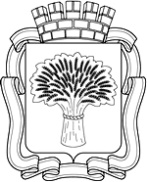 Российская ФедерацияАдминистрация города Канска
Красноярского краяПОСТАНОВЛЕНИЕРоссийская ФедерацияАдминистрация города Канска
Красноярского краяПОСТАНОВЛЕНИЕРоссийская ФедерацияАдминистрация города Канска
Красноярского краяПОСТАНОВЛЕНИЕРоссийская ФедерацияАдминистрация города Канска
Красноярского краяПОСТАНОВЛЕНИЕ03.12.2018 г.2018№11481ШаталоваЛариса Федоровнапредседатель местной общественной палаты - председатель комиссии (по согласованию)2БоборикМаксим Владимировичруководитель УС и ЖКХ администрации г. Канска, заместитель председателя комиссии3Жебелева Марина Алексеевнаведущий инженер по охране окружающей среды МКУ «Служба заказчика», секретарь комиссии (по согласованию)Члены комиссии:4БайковВиталий Владимировичначальник Канского МРО КГКУ «КрУДор» (по согласованию)5ВовкАлександр Ивановичжитель города Канска (по согласованию) 6ДжегетАндрей Витальевичпредставитель от местного отделения ВПП «ЕДИНАЯ РОССИЯ» (по согласованию)7ДобышеваСветлана Михайловначлен Канского городского Собрания (по согласованию)8Коноваленко Константин Сергеевичпредставитель от местного отделения ВПП «ЕДИНАЯ РОССИЯ» (по согласованию)9ЛаптеваОльга Михайловнаконсультант главы города по связям с общественностью10Креминский Николай Анатольевичдепутат Законодательного Собрания Красноярского края III созыва (по согласованию)11СироткинаОльга Сергеевнаисполняющий обязанности директора ГП КК «Канское ПАТП» (по согласованию)12СоловьеваНадежда Николаевначлен Канского городского Собрания (по согласованию)13СтомаСергей Петровичдепутат Канского районного Совета депутатов, представитель Общероссийского народного фронта в г. Канске (по согласованию)14ХворовВиктор Андреевичпредседатель местной общественной организации ветеранов (пенсионеров) войны, труда, Вооруженных сил и правоохранительных органов (по согласованию)15Шестов Владимир Александрович заместитель директора ООО «МСК Транспорт -  Восток» (по согласованию)